Часть 2Задание 11Уровень сложности: базовый.Макс.балл за задание: 1 балл.Примерное время выполнения: 6 минут.В одном из произведений И.С. Тургенева, текст которого приведён в подкаталоге Тургенев каталога DEMO-12, присутствует эпизод, происходящий на речке Гнилотёрке. С помощью поисковых средств операционной системы и текстового редактора выясните фамилию главного героя этого произведения.РешениеСпустимся в подкаталог Тургенев каталога DEMO-12. В строке поиска введём «Гнилотерк». Таким образом найдём файл Записки охотника. В этом файле с помощью поисковых средств текстового редактора найдём фрагмент, где упоминается речка Гнилотерка. Это фрагмент из произведения «Однодворец Овсяников». Значит, фамилия главного героя этого произведения — Овсяников.Ответ: Овсяников.Задание 12Уровень сложности: базовый.Макс.балл за задание: 1 балл.Примерное время выполнения: 6 минут.Сколько файлов с расширением .txt содержится в подкаталогах каталога Проза? В ответе укажите только число.РешениеСпустимся в каталог Проза. В строке поиска введём «*.txt», где символ * — любое количество символов. Результатом поискового запроса будет список всех файлов в подкаталогах каталога Проза с расширением .txt. Таких файлов 16.Ответ: 16.Задание 13.1(2)Уровень сложности: повышенный.Макс.балл за задание: 2 балла.Примерное время выполнения: 25 минут.Задание 13.1Используя информацию и иллюстративный материал, содержащийся в каталоге DEMO-13, создайте презентацию из трёх слайдов на тему «Бурый медведь». В презентации должны содержаться краткие иллюстрированные сведения о внешнем виде, ареале обитания и образе жизни бурых медведей. Все слайды должны быть выполнены в едином стиле, каждый слайд должен быть озаглавлен. Презентацию сохраните в файле, имя которого Вам сообщат организаторы экзамена.Требования к оформлению презентации 1. Параметры страницы (слайда): экран (16:9), ориентация альбомная.2. Содержание, структура, форматирование шрифта и размещение изображений на слайдах: ● первый слайд – титульный слайд с названием презентации, в подзаголовке титульного слайда в качестве информации об авторе презентации указывается идентификационный номер участника экзамена; ● второй слайд – основная информация в соответствии с заданием, размещённая по образцу на рисунке макета слайда 2: • заголовок слайда; • два блока текста; • два изображения; ● третий слайд – дополнительная информация по теме презентации, размещённая по образцу на рисунке макета слайда 3:• заголовок слайда; • три изображения; • три блока текста.В презентации должен использоваться единый тип шрифта. Размер шрифта: для названия презентации на титульном слайде – 40 пунктов; для подзаголовка на титульном слайде и заголовков слайдов – 24 пункта; для подзаголовков на втором и третьем слайдах и для основного текста – 20 пунктов. Текст не должен перекрывать основные изображения или сливаться с фоном.РешениеВыполняя задание, обратите внимание на общие требования к оформлению презентаций. Критерии оценивания задания 13.1Задание 13.2Создайте в текстовом редакторе документ и напишите в нём следующий текст, точно воспроизведя всё оформление текста, имеющееся в образце. Данный текст должен быть написан шрифтом размером 14 пунктов. Основной текст выровнен по ширине, и первая строка абзаца имеет отступ в 1 см. В тексте есть слова, выделенные жирным шрифтом, курсивом и подчёркиванием. При этом допустимо, чтобы ширина Вашего текста отличалась от ширины текста в примере, поскольку ширина текста зависит от размера страницы и полей. В этом случае разбиение текста на строки должно соответствовать стандартной ширине абзаца. Текст сохраните в файле, имя которого Вам сообщат организаторы экзамена.____________________________________________________________Углерод – один из химических элементов таблицы Менделеева. На Земле в свободном виде встречается в виде алмазов и графита, а также входит в состав многих широко известных природных соединений (углекислого газа, известняка, нефти). В последние годы учёные искусственным путём получили новую структуру углерода (графен).РешениеВыполняя задание, обратите внимание на общие требования к оформлению текстовых документов. Критерии оценивания задания 13.2Задание 14Уровень сложности: высокий.Макс.балл за задание: 3 балла.Примерное время выполнения: 30 минут.В электронную таблицу занесли данные о тестировании учеников по выбранным ими предметам.В столбце A записан код округа, в котором учится ученик; в столбце B – фамилия; в столбце C – выбранный учеником предмет; в столбце D – тестовый балл. Всего в электронную таблицу были занесены данные по 1000 учеников. Выполните задание.  Откройте файл с данной электронной таблицей (расположение файла Вам сообщат организаторы экзамена). На основании данных, содержащихся в этой таблице, выполните задания. 1. Определите, сколько учеников, которые проходили тестирование по информатике, набрали более 600 баллов. Ответ запишите в ячейку H2 таблицы. 2. Найдите средний тестовый балл учеников, которые проходили тестирование по информатике. Ответ запишите в ячейку H3 таблицы с точностью не менее двух знаков после запятой. 3. Постройте круговую диаграмму, отображающую соотношение числа участников из округов с кодами «В», «Зел» и «З». Левый верхний угол диаграммы разместите вблизи ячейки G6. Полученную таблицу необходимо сохранить под именем, указанным организаторами экзамена.Решение1. Запишем в ячейку E2 следующую формулу =ЕСЛИ(И(D2>600; C2="информатика");D2;0) и скопируем ее в диапазон E3:E1001. Применив операцию =ЕСЛИ(E2>0;1;0), получим столбец (F): с единицами и нулями. Далее, используем операцию =СУММ(F2:F1001). Получим количество учеников, которые проходили тестирование по информатике и набрали более 600 баллов. Таких 32 человека.2. Для ответа на второй вопрос используем операцию «ЕСЛИ». Запишем в ячейку G2 следующее выражение: =ЕСЛИ(C2="информатика"; D2;0), в результате применения данной операции к диапазону ячеек G2:G1001, получим столбец, в котором записаны баллы только учеников, сдававших информатику. Сложив значения в ячейках, получим сумму баллов учеников: 39 371. Найдём количество учеников, сдававших информатику, с помощью команды =СЧЁТЕСЛИ(C2:C1001;"информатика"), получим 72. Разделив сумму баллов на количество учеников, получим: 546,8194 —  искомый средний балл.3. В ячейку J2 вставим формулу =СЧЁТЕСЛИ(A2:A1001; "В"), в ячейку J3 вставим формулу =СЧЁТЕСЛИ(A2:A1001; "Зел"), в ячейку J4 вставим формулу =СЧЁТЕСЛИ(A2:A1001; "З"). Теперь построим по полученным значениям круговую диаграмму, подпишем сектора.Ответ: 1) 32; 2) 546,82.Критерии оценивания задания 14Задание 15.1(2)Уровень сложности: высокий.Макс.балл за задание: 2 балла.Примерное время выполнения: 45 минут.Задание 15.1Исполнитель Робот умеет перемещаться по лабиринту, начерченному на плоскости, разбитой на клетки. Между соседними (по сторонам) клетками может стоять стена, через которую Робот пройти не может.У Робота есть девять команд. Четыре команды – это команды-приказы: вверх, вниз, влево, вправо.При выполнении любой из этих команд Робот перемещается на одну клетку  соответственно: вверх ↑, вниз ↓, влево ←, вправо →. Если Робот получит команду передвижения сквозь стену, то он разрушится.Также у Робота есть команда закрасить, при которой закрашивается клетка, в которой Робот находится в настоящий момент.Ещё четыре команды – это команды проверки условий. Эти команды проверяют, свободен ли путь для Робота в каждом из четырёх возможных направлений:сверху свободно снизу свободно слева свободно справа свободноЭти команды можно использовать вместе с условием «eсли», имеющим следующий вид:если условие топоследовательность командвсеЗдесь условие – одна из команд проверки условия.Последовательность команд – это одна или несколько любых команд-приказов.Например, для передвижения на одну клетку вправо, если справа нет стенки, и закрашивания клетки можно использовать такой алгоритм:если справа свободно товправозакраситьвсеВ одном условии можно использовать несколько команд проверки условий, применяя логические связки и, или, не, например:если (справа свободно) и (не снизу свободно) товправовсеДля повторения последовательности команд можно использовать цикл «пока», имеющий следующий вид:нц пока условиепоследовательность командкцНапример, для движения вправо, пока это возможно, можно использовать следующий алгоритм:нц пока справа свободновправокцВыполните задание.На бесконечном поле есть горизонтальная и вертикальная стены. Правый конец горизонтальной стены соединён с верхним концом вертикальной стены. Длины стен неизвестны. В каждой стене есть ровно один проход, точное место прохода и его ширина неизвестны. Робот находится в клетке, расположенной непосредственно под горизонтальной стеной у её левого конца.На рисунке указан один из возможных способов расположения стен и Робота (Робот обозначен буквой «Р»).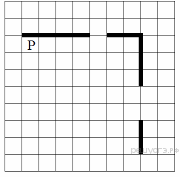 Напишите для Робота алгоритм, закрашивающий все клетки, расположенные непосредственно ниже горизонтальной стены и левее вертикальной стены, кроме клетки, в которой находится Робот перед выполнением программы. Проходы должены остаться незакрашенными. Робот должен закрасить только клетки, удовлетворяющие данному условию. Например, для приведённого выше рисунка Робот должен закрасить следующие клетки (см. рисунок).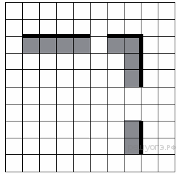 При исполнении алгоритма Робот не должен разрушиться, выполнение алгоритма должно завершиться. Конечное расположение Робота может быть произвольным.Алгоритм должен решать задачу для любого допустимого расположения стен и любого расположения и размера прохода внутри стены.Алгоритм может быть выполнен в среде формального исполнителя или записан в текстовом редакторе.Сохраните алгоритм в текстовом файле. Название файла и каталог для сохранения Вам сообщат организаторы экзамена.РешениеКоманды исполнителя будем записывать жирным шрифтом, а комментарии – курсивом. Начало комментария будем обозначать символом «|».| Пропускаем клетку, в которой стоит Робот.вправо| Двигаемся вправо, пока не дойдём до прохода в горизонтальной  стене.| Закрашиваем пройденные клетки.нц пока сверху свободнозакраситьвправокц| Двигаемся дальше до горизонтальной стены.нц пока сверху свободновправокц| Двигаемся вправо, пока не дойдем до вертикальной стены.| Закрашиваем пройденные клетки.нц пока справа свободнозакраситьвправокц| Двигаемся вниз, до конца вертикальной стены.| Закрашиваем пройденные клетки.нц пока не справа свободнозакраситьвнизкц|Двигаемся дальше до вертикальной стены.нц пока справа свободновнизкц| Двигаемся вниз, до конца вертикальной стены.| Закрашиваем пройденные клетки.нц пока не справа свободнозакраситьвнизкц Возможны и другие варианты решения.Критерии оценивания задания 15.1Задание 15.2Напишите программу, которая в последовательности натуральных чисел  определяет количество чисел, кратных 4, но не кратных 7. Программа получает на вход количество чисел в последовательности, а затем сами числа. В последовательности всегда имеется число, кратное 4 и не кратное 7.Количество чисел не превышает 1000. Введённые числа не превышают 30 000.Программа должна вывести одно число: количество чисел, кратных 4, но не кратных 7.Пример работы программы:РешениеРешением является программа, записанная на любом языке программирования. Пример верного решения, записанного на языке Паскаль:var n, i, a, k: integer;beginreadln(n);k := 0;for i := 1 to n dobeginreadln(a);if (a mod 4 = 0) and (a mod 7 <> 0) then k :=  k+1;end;writeln(k)end. Возможны и другие варианты решения.Для проверки правильности работы программы необходимо использовать следующие тесты.Критерии оценивания задания 15.2Макет 1 слайдаТема презентацииМакет 2 слайдаОсновная информация по теме презентацииМакет 3 слайдаДополнительная информация по теме презентацииСодержание верного ответа и указания по оцениванию(допускаются иные формулировки ответа, не искажающие его смысла)Содержание верного ответа и указания по оцениванию(допускаются иные формулировки ответа, не искажающие его смысла)Содержание верного ответа и указания по оцениванию(допускаются иные формулировки ответа, не искажающие его смысла)Правильным решением является текст, соответствующий заданному образцуПравильным решением является текст, соответствующий заданному образцуПравильным решением является текст, соответствующий заданному образцуУказания по оцениваниюУказания по оцениваниюБаллыПредставлена презентация из трёх слайдов по заданной теме, соответствующая условию задания по структуре, содержанию и формеПредставлена презентация из трёх слайдов по заданной теме, соответствующая условию задания по структуре, содержанию и форме2СтруктураПрезентация состоит ровно из трёх слайдов. Информация на слайдах размещена по образцу на рисунках макетов соответствующих слайдов согласно заданию. Презентация имеет название, которое вынесено на титульный слайд. Слайды 2 и 3 имеют заголовки, отвечающие теме презентации и содержанию слайдов. Изображения и текст соответствуют теме презентации в целом и содержанию каждого конкретного слайда. Текст может быть скопирован из текстового файла в условии задачи либо создан автором решения в соответствии с темой презентации2ШрифтВ презентации используется единый тип шрифта. Размер шрифта: для названия презентации на титульном слайде – 40 пунктов; для подзаголовка на титульном слайде и заголовков слайдов – 24 пункта; для подзаголовков на втором и третьем слайдах и для основного текста – 20 пунктов.Текст не перекрывает основных изображений, не сливается с фоном.2ИзображенияИзображения размещены на слайдах согласно заданию, соответствуют содержанию слайдов. Изображения не искажены при масштабировании (пропорции сохранены). Изображения не перекрывают текста или заголовка, не перекрывают друг друга2Представлена презентация по заданной теме из трёх слайдов, в которой не выполнены требования одного из параметров оформления презентации: структуры, выбора шрифта или размещения изображений.ИЛИПредставлена презентация из двух слайдов по заданной теме, в которой нет ошибок по структуре, выбору шрифта или при размещении изображенийПредставлена презентация по заданной теме из трёх слайдов, в которой не выполнены требования одного из параметров оформления презентации: структуры, выбора шрифта или размещения изображений.ИЛИПредставлена презентация из двух слайдов по заданной теме, в которой нет ошибок по структуре, выбору шрифта или при размещении изображений1Не выполнены условия, соответствующие критериям на 1 или 2 баллаНе выполнены условия, соответствующие критериям на 1 или 2 балла0Максимальный баллМаксимальный балл2ВеществоПлотность, кг/м3Температура воспламенения, °CГрафит2100700Алмаз35001000Содержание верного ответа и указания по оцениванию(допускаются иные формулировки ответа, не искажающие его смысла)Содержание верного ответа и указания по оцениванию(допускаются иные формулировки ответа, не искажающие его смысла)Правильным решением является текст, соответствующий заданному образцуПравильным решением является текст, соответствующий заданному образцуУказания по оцениваниюБаллыЗадание выполнено правильно. При проверке задания контролируется выполнение следующих элементов.1. Основной текст набран прямым нормальным шрифтом размером 14 пунктов. 2. Текст в абзаце выровнен по ширине. 3. Правильно установлен абзацный отступ (1 см), не допускается использование пробелов для задания абзацного отступа. 4. Текст в целом набран правильно и без ошибок (допускаются отдельные опечатки). 5. В тексте не используются разрывы строк для перехода на новую строку (разбиение текста на строки осуществляется текстовым редактором). 6. В основном тексте все необходимые слова выделены жирным шрифтом, курсивом и подчеркиванием. 7. Таблица содержит правильное количество строк и столбцов. 8. В обозначениях «м3 » и «°C», используется соответственно верхний индекс для символов «3», цифры «0» или буквы «o» (или специальный символ с кодом – B316 или B016).При этом в тексте допускается до пяти орфографических (пунктуационных) ошибок или опечаток, а также ошибок в расстановке пробелов между словами, знаками препинания и т.д.Также текст может содержать не более одной ошибки из числа следующих.1. Используется шрифт неверного размера.2. Одно слово из выделенных в примере не выделено жирным или курсивным шрифтом или подчёркиванием.3. Не используется верхний индекс или спецсимвол для записи «м3» и «°C».4. Шрифт в основном абзаце не выровнен по ширине.5. Нет абзацного отступа в первой строке абзаца2Ошибок, перечисленных выше, две или три (при этом однотипные ошибки считаются за одну), или имеется одна из следующих ошибок.1. Отсутствует таблица, либо таблица содержит неправильное количество строк и столбцов.2. Основной текст набран курсивным или полужирным шрифтом.3. Используются символы разрыва строк или конца абзаца для разбиения текста на строки.4. Абзацный отступ сделан при помощи пробелов.При этом в тексте допускается до 10 орфографических (пунктуационных) ошибок или опечаток, ошибок в расстановке пробелов и т.д.Оценка в 1 балл также ставится в случае, если задание в целом выполнено верно, но имеются существенные расхождения с образцом задания, например большой вертикальный интервал между таблицей и текстом, большая высота строк в таблице1Задание выполнено неверно, или имеется не менее четырёх ошибок, перечисленных в критериях на 2 балла, или не менее двух ошибок, перечисленных в критериях на 1 балл0Максимальный балл2ABCD1ОкругФамилияПредметБаллы2СУченик 1Физика2403ВУченик 2Физкультура7824ЮУченик 3Биология3615СВУченик 4Обществознание377Указания по оцениваниюБаллыВо всех случаях допустима запись ответа в другие ячейки (отличные от тех, которые указаны в задании) при условии правильности полученных ответов. Также допустима запись ответов с точностью более двух знаков.Во всех случаях допустима запись ответа в другие ячейки (отличные от тех, которые указаны в задании) при условии правильности полученных ответов. Также допустима запись ответов с точностью более двух знаков.Получены правильные ответы на два вопроса, и верно построена диаграмма3Не выполнены условия, позволяющие поставить 3 балла. При этом имеет место одна из следующих ситуаций: – получен правильный ответ только на один из двух вопросов, и верно построена диаграмма; – получены правильные ответы на оба вопроса, диаграмма построена неверно2Не выполнены условия, позволяющие поставить 2 балла. При этом имеет место одна из следующих ситуаций: – получен правильный ответ только на один из двух вопросов; – диаграмма построена верно1Не выполнены условия, позволяющие поставить 1, 2 или 3 балла0Максимальный балл3Указания по оцениваниюБаллыАлгоритм правильно работает при всех допустимых исходных данных2При всех допустимых исходных данных верно следующее: 1) выполнение алгоритма завершается, и при этом Робот не разбивается; 2) закрашено не более 10 лишних клеток; 3) остались незакрашенными не более 10 клеток из числа тех, которые должны были быть закрашены1Задание выполнено неверно, т. е. не выполнены условия, позволяющие поставить 1 или 2 балла0Максимальный балл2Входные данныеВыходные данные4
16
28
26242№Входные данныеВыходные данные1347281242816424335242844423Указания по оцениваниюБаллыПредложено верное решение. Программа правильно работает на всех приведённых выше тестах.Программа может быть записана на любом языке программирования2Программа выдаёт неверный ответ на одном из тестов, приведённых выше. Например, решение, в котором неправильно задано условие отбора чисел (a mod 10 = 4), выдаст неправильный ответ на тесте № 21Программа выдаёт на тестах неверные ответы, отличные от описанных в критерии на 1 балл0Максимальный балл2